ANEXOS PARA EDIÇÃO COMITÊ DE ÉTICAANEXO C – CERTIDÃO DE ANUÊNCIA (ASSINADA E EMITIDA PELO PPGE)Certificamos, para os devidos fins, que foi Aprovado “AD REFERENDUM” do Colegiado do Programa de Pós-Graduação em Educação, o Projeto de Pesquisa da/o mestranda/o ou doutorando/a NOME DO/A DISCENTE matrícula nº 2000000000 intitulado “TÍTULO DA PESQUISA”, a ser encaminhado ao comitê de Ética em Pesquisa em Seres Humanos.João Pessoa,  xx de xxxxx de 20xxProf. Dr. Jorge Fernando Hermida AveiroCoordenador do PPGE/CE/UFPBMatrícula 1225094ANEXO D – CARTA DE ANUÊNCIA (ASSINADA PELA INSTITUIÇÃO ONDE IRÁ DESENVOLVER A PESQUISA)CARTA DE ANUÊNCIADeclaro que acolho o projeto de pesquisa TÍTULO DA PESQUISA, desenvolvido pela/o mestranda/o ou doutoranda/o NOME DO/A DISCENTE, sob a coordenação/orientação da/o Profa./Prof. NOME DO/A ORIENTADOR/A, cujo objetivo é OBJETIVO GERAL DA PESQUISA.Esta autorização está condicionada ao cumprimento dos requisitos da Resolução 466/12 CNS e suas complementares, comprometendo-se a utilizar os dados pessoais dos sujeitos da pesquisa exclusivamente para os fins científicos, mantendo o sigilo e garantindo a não utilização das informações em prejuízo das pessoas e/ou das comunidades. Antes de iniciar a coleta de dados o/a pesquisador/a deverá apresentar a esta Instituição o Parecer Consubstanciado devidamente aprovado, emitido por Comitê de Ética em Pesquisa Envolvendo Seres Humanos, credenciado ao Sistema CEP/CONEP. Local, em _____/ ________/ __________. ______________________________________________________________ASSINATURA E CARIMBO DO/A RESPONSÁVEL DA INSTITUIÇÃOANEXO F – CRONOGRAMA PS: EXEMPLOS DE PESQUISA DE MESTRADO OU DOUTORADO, CONSIDERANDO OS DOIS OU TRÊS ANOS. É IMPORTANTE DESTACAR QUE NO FORMULÁRIO DA PLATORMA É NECESSÁRIO SER MAIS PRECISO QUANTO ÀS DATAS, POIS LÁ É SOLICITADO DIA, MÊS E ANO. ESSES SÃO APENAS EXEMPLOS DE CRONOGRAMA, SENDO POSSÍVEL APRESENTAR OUTROS.ANEXO G – ORÇAMENTO FINANCEIRO PS: NO FORMULÁRIO DA PLATORMA VOCÊ ENCONTRARÁ: CUSTEIO, CAPITAL, BOLSAS E OUTROS. ESSE É APENAS UM EXEMPLO DE ORÇAMENTO, SENDO POSSÍVEL APRESENTAR OUTROS.ANEXO H – TERMO DE CONSENTIMENTO LIVRE E ESCLARECIDO 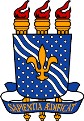 TERMO DE CONSENTIMENTO LIVRE E ESCLARECIDOPrezada/o XXX,Esta pesquisa é sobre TÍTULO DO PROJETO e está sendo desenvolvida pela/o pesquisador/a NOME DO/A DISCENTE, aluna/o do Curso de Mestrado/Doutorado em Educação da Universidade Federal da Paraíba, sob a orientação da/o Prof/a. NOME DO/A ORIENTADOR/A.           Seu objetivo principal é OBJETIVO GERAL. Os objetivos específicos são: XXXXX. A finalidade deste trabalho é XXXXX. Como benefício, esta pesquisa XXXXX.Solicitamos a sua colaboração para a aplicação do(s) INSTRUMENTO(S) DA PESQUISA QUE DESEJA UTILIZAR, como também sua autorização para apresentar os resultados deste estudo em eventos da área de educação e publicar em revista científica. Por ocasião da publicação dos resultados seu nome será mantido em sigilo.  Informamos que essa pesquisa não oferece riscos, previsíveis, para a sua saúde. No momento da entrevista poderá ocorrer um desconforto psicológico (constrangimento) e, para que isso seja evitado, deverá ser escolhido um local privado livre da presença de pessoas alheias ao estudo (EXEMPLO DE RISCO MÍNIMO, PORQUE PRECISA SER COLOCADO O RISCO). Esclarecemos que sua participação no estudo é voluntária e, portanto, o/a senhor/a não é obrigado/a a fornecer as informações e/ou colaborar com as atividades solicitadas pela/o mestranda/o ou doutoranda/o. Caso decida não participar do estudo, ou resolver a qualquer momento desistir do mesmo, não sofrerá nenhum dano, nem haverá modificação na assistência que vem recebendo na Instituição.	O/A pesquisador/a responsável estará a sua disposição para qualquer esclarecimento que considere necessário em qualquer etapa da pesquisa.Diante do exposto, declaro que fui devidamente esclarecido/a e dou o meu consentimento para participar da pesquisa e para publicação dos resultados. Estou ciente que receberei uma cópia deste documento.______________________________________Assinatura do Participante da Pesquisa___________________________________________Assinatura do/a Pesquisador/a ResponsávelContato do/a pesquisador/a responsável: Caso necessite de maiores informações sobre o presente estudo, favor ligar, NOME DO/A DISCENTE E SEUS CONTATOSTelefone:               / E-mail: OuComitê de Ética em Pesquisa do Centro de Ciências da Saúde da Universidade Federal da Paraíba Campus I - Cidade Universitária - 1º Andar – CEP 58051-900 – João Pessoa/PB ( (83) 3216-7791 – E-mail: comitedeetica@ccs.ufpb.brATIVIDADES / ANO2020.12020.22021.12021.2Cursar disciplinasXXXRevisão da literaturaXXXQualificaçãoXTramitação projeto Comitê de ÉticaXColeta dos dadosXXSistematização e análise dos dadosXXElaboração da dissertaçãoXXEntrega da DissertaçãoXDefesa da dissertaçãoXEnvio relatório final ao CEP/CCS/UFPBXATIVIDADES / ANO2020.12020.22021.12021.22022.12022.2Cursar disciplinasXXXXRevisão da literaturaXXXXQualificaçãoXTramitação projeto Comitê de ÉticaXColeta dos dadosXXSistematização e análise dos dadosXXElaboração da dissertaçãoXXXXEntrega da DissertaçãoXDefesa da dissertaçãoXEnvio relatório final ao CEP/CCS/UFPBXMateriais de ConsumoR$ Serviços de TerceirosR$ Despesas com DeslocamentosR$ TotalR$ 